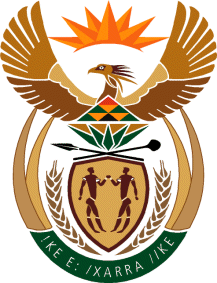 MINISTRY OF DEFENCE & MILITARY VETERANSNATIONAL ASSEMBLYQUESTION FOR WRITTEN REPLY3861.	Dr P J Groenewald (FF Plus) to ask the Minister of Defence and Military Veterans:†(1)	What is the reason why several medals have been handed over to the Military Shop in Pretoria to be sold to the public;(2)	(a) which types of medal and (b) how many of each type of medal have been handed over to the specified shop;(3)	who gave the authority for the specified medals to be sold;(4)	whether any steps are being considered against the relevant person; if not, why not; if so, what steps;(5)	whether she will make a statement on the matter?	NW4672EREPLY:	The SANDF is not aware of any Military Shop in Pretoria that sells 	military medals.  The SANDF remains the custodian of all the 	South African military medals.DATE OF SUBMISSION:  08 DECEMBER 2015